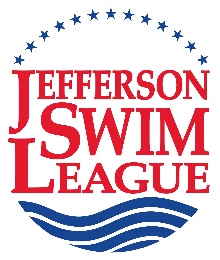 JSL Board April 14, 2024 Meeting MinutesAttachments for pre-meeting packet included:WELCOMEThe meeting was called to order by Bo Greenwood (President) at 7:02pm. 15 of 17 team representatives were present. LMST and CBST were not present. Vice President (Emily Callahan) Champs/website (Christina Meyer), BH-JSL (Gordon Hair), OFF/SEED/REG (Locke Boyer) were not present. Dual Meet Chair and Social Media Consultant positions remain vacant.SECRETARY REPORTBo noted that the secretary report was sent prior to the meeting and asked if there were any questions or discussion. There was a motion to approve, and Michelle (GHG) gave a second. The motion passed unanimously. TREASURER REPORT Brian (Treasurer) noted that the treasurer report was sent prior to the meeting. Brian requested certificates of insurance reflecting coverage for the 2024 season from each team. These need to name Piedmont Family YMCA as “additional insured” for the Championship. Some teams renew mid-season which will be addressed in the same manner as in years past.  SPECIAL ADVISORS REPORT Champs - Given by Bob (Christina absent):Champs committee met a couple weeks prior with Christina. Caroline Hamilton has stepped forward as Champs coordinator. There has been a proposed change to fundraising which calculates at a $6000 difference. Discussion about having shirts for officials at Champs and concern for high potential cost of this- plan for Champs committee to discuss and make a recommendation. The committee is looking for two volunteers to (1) coordinate head of table and (2) make announcements in the lobby and control traffic to the viewing deck. Volunteers please email Caroline Hamilton (carolinehamilton820@gmail.com). Jessica Simons, who has a large role in score recording during champs, let the board know she will not be at champsWebsite - Given by Bob (Christina absent):Christina needs any preseason information for website (https://www.jsl.org/preseason-schedules.php). By May 31, every team rep needs to review their team information on the website. Please ensure all information and links are correct, confirm directions to home pool are correct, and verify thunder/lighting and membership policies. Send all corrections and concerns to Christina.OLD/NEW BUSINESSRule Changes- Bob reviewed suggested rule changes (see attached). Below are the details of the discussion (if any) around these suggested changes. Under ARTICLE III“Champs dates and locations must be set in September” – will change to “no later than September.” Under Article VIThere was discussion about requiring the addition of exhibition events 10 and 11 for 8&U Medley Relay if requested by teams who have not swum the events at least three times.  Ann Tuzson made a motion to remove the words “in the normal sequence.” There was a second. The motion passed with 3 opposed. There was discussion about water and air temperature rules. Jessica Simons informed the board that Gordon Hair had concerns about meet directors making decisions about holding the meet due to temperature. Ned Kelly had questions about what the pool temperatures had been in past years. This discussion was paused with plan to resume when Gordon is present. There was a motion to approve the rule changes as amended and deleted.  There was a second. The motion passed.YMCA Agreement- Bo reported that Brian is working to finalize this. Training Clinics- There is information on the website on how to sign up and what training is needed based on a volunteer’s experience. Meet Director and Coaches OrientationJune 9th – BHSC at 4PMCoaches Safety Training at YMCAMay 31st, June 1st, June 8th, June 9th (attend one only)Computer TrainingSaturday, May 18th: TM 2:00 - 4:00 pm / MM 4:00 - 6:00 pmSaturday, June 1st: MM 2:00 - 4:00 pm / TM 4:00 - 6:00 pmStroke and TurnMay 21 and May 29, 7 pm zoom (attend one only)Starter May 23, 6 pm Farmington (in person) (new starters)ADJOURNHearing no objection, Bo adjourned the meeting at 7:58 pm. May Board Meeting will be virtual (Zoom). April, 2024, Bylaw and Rule Suggested ChangesREVISED 4/1/2024Under ARTICLE III: OFFICERS (requires 75% majority to approve)5. The Executive Committee will be responsible for the tentative summer meetschedule for the coming season to be approved by the Board no later than theMarch meeting. The Championship dates and location must be set in Septemberfor the following season. (Revised, 2024)Mandates instructions in the Board Procedure ManualUnder ARTICLE VI: CONDUCT OF MEETS6. At the time computerized entries are made for a meet, the coach should enterany known exhibition swimmers by checking the EXH column in TEAM Manager.The coach should also submit a list of exhibition swimmers in order of preferenceto the home team computer operator for various events. These exhibitionswimmers do not have to be approved by the Meet Directors. They will be addedto empty lanes in existing heats divided equitably between the teams up to the3-heat maximum in each event and will be seeded last.Prior to the meet entry, deadline requests from teams that have not beenscheduled to swim the 8&U Medley Relay events at least three times shall behonored by the addition of exhibition events 10 and 11 in their normal sequencein IM/FR meets. (Revised, 2024)Revised 18. The Host Team Meet Director in conference with the Visiting Team MeetDirector(s) shall be responsible for making and implementing all decisionsregarding weather, water temperature, and air quality issues. Generallyaccepted electronic lightning and weather monitoring devices must be used toassist in those decisions.For all JSL pools, the allowable water temperature for a swim meet at the timethe pool opens for warmups shall be 77° to 82°. For temperatures outside of thisrange, the Host Team Meet Director in conference with the Visiting Team MeetDirector(s) shall determine if the meet or warmups shall be held.Meets shall not be held when the Air Quality Index (AQI) is 300 or above at thehost pool location. For any AQI over 150, the Host Team Meet Director inconference with the Visiting Team Meet Director(s) shall determine if the meetshall be held.In all situations above, the host's team's pool management policy will prevail ifstricter than League policy. (Revised, 2024)Addition of guidelines based on last summer’s situations.Revised 20. For all suspended meets, anything swum will not be re-swum and the score willbe carried forward. The remainder of the meet may be re-seeded only to includeincluding the possible change of swimmers from exhibition to official status, theaddition of new swimmers as exhibition who meet the requirements of Article V,#5, and the deletion of swimmers who cannot attend the rescheduled meet.All changes from exhibition to official status and all additions must be approvedand initialed on the timing cards by the Home and Visiting Meet Directors. Aswimmer is not allowed to change from one event to another under anycircumstances.Rescheduled Meets which have not been swum prior to the upcoming Sundayfor the competing teams, may be treated as a new meet, except anything swumwill not be re-swum and the score will be carried forward. Additionally, thenumber of allowable swims by each swimmer will include the totals from bothmeets. The “9PM two days before the meet” deadlines must be followed.(Revised, 2024)April, 2024, Bylaw and Rule Suggested ChangesApproved 4/14/2024Under ARTICLE III:	OFFICERS5.	The Executive Committee will be responsible for the tentative summer meet schedule for the coming season to be approved by the Board no later than the March meeting.  The Championship dates and location for the following season must be set no later than September. (Revised, 2024) Mandates instructions in the Board Procedure ManualUnder ARTICLE VI:	CONDUCT OF MEETS6.	At the time computerized entries are made for a meet, the coach should enter any known exhibition swimmers by checking the EXH column in TEAM Manager.  The coach should also submit a list of exhibition swimmers in order of preference to the home team computer operator for various events.  These exhibition swimmers do not have to be approved by the Meet Directors.  They will be added to empty lanes in existing heats divided equitably between the teams up to the 3-heat maximum in each event and will be seeded last.Prior to the meet entry deadline, requests from teams that have not been scheduled to swim the 8&U Medley Relay events at least three times shall be honored by the addition of exhibition events 10 and 11 in IM/FR meets.  (Revised, 2024)This mandates a previously optional change to some IM/FR meets.  Because the 100y/m Individual Medley can only be swum in short course pools as a 4x25y/m event, the format for all long course pools must be MR/LF.  The 8 & U Medley Relay (4x25y/m) cannot be swum in those pools, so those teams do not get to swim that event unless that event can be added to an IM/FR meet in a short course pool.  	20.	For all suspended meets, anything swum will not be re-swum and the score will be carried forward.  The remainder of the meet may be re-seeded only to include including the possible change of swimmers from exhibition to official status, the addition of new swimmers as exhibition who meet the requirements of Article V, #5, and the deletion of swimmers who cannot attend the rescheduled meet.	All changes from exhibition to official status and all additions must be approved and initialed on the timing cards by the Home and Visiting Meet Directors.  A swimmer is not allowed to change from one event to another under any circumstances.Rescheduled Meets which have not been swum prior to the upcoming Sunday for the competing teams, may be treated as a new meet, except anything swum will not be re-swum and the score will be carried forward.  Additionally, the number of allowable swims by each swimmer will include the totals from both meets.  The “9PM two days before the meet” deadlines must be followed.   (Revised, 2024) Meeting AgendaDraft March 10 2024 Meeting Minutes (approved minutes on website)April, 2024 Bylaw and Rule Suggested Changes (attached below, have also attached Approved Rule Changes April, 2024)Treasurer’s Report March 31, 2024